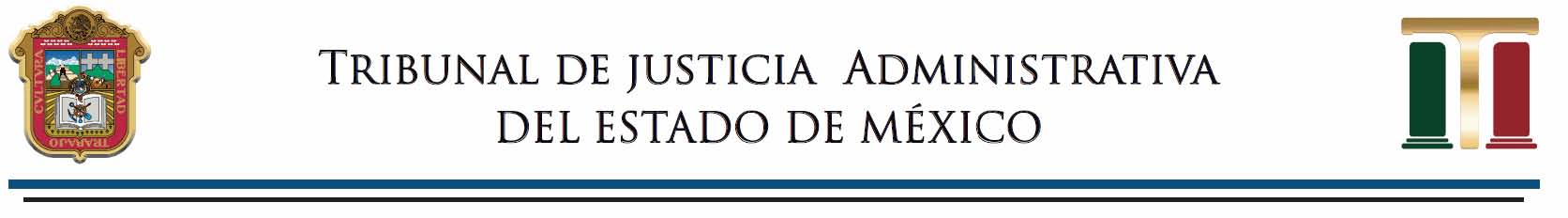 Leyenda de documentación oficial CITATORIO CON VECINO: Domicilio cerrado, se entiende con vecino ÓRGANO ______________________________________ JUICIO, RECURSO O PROCEDIMIENTO ____________ ____________, Estado de México, a _________ de ________ de dos mil ________. C. _____________________________________ DOMICILIO: _________________________________________________________________________________________P R E S E N T E: Con fundamento en los artículos 122 y 175 de la Ley de Responsabilidades Administrativa del Estado de México y Municipios; 61, fracciones I, II y IV de la Ley Orgánica del Tribunal de Justicia Administrativa del Estado de México; 25, fracción I, 26 y 27  del Código de Procedimientos Administrativos de la citada entidad federativa, este último de aplicación supletoria a la ley de la materia, sírvase esperar en el domicilio señalado para tales efectos a las __________ horas con _________ minutos el día ___________ del mes ________________ de dos mil __________, al suscrito Licenciado (NOMBRE DEL ACTUARIO), Actuario adscrito a (SECCIÓN O SALA) Especializada en Materia de Responsabilidades Administrativas del Tribunal  de Justicia Administrativa del Estado de México, con residencia en __________________________________ en la entidad, con la finalidad de que se le notifique de forma personal el (los) (la) _________________________ (s) de ______________ de _____________ de dos mil ____________, dictado (a) (os) en el juicio citado al rubro. Dejo el presente citatorio en poder de _____________________________________ quien _____ se identificó ________________________________________________________________________________________________________________ y dijo ser ____________________ del buscado (a), hoy a las ___________ horas con ____________ minutos y ____ firma de recibido. (Firma) Se apercibe que en caso de no encontrarse presente el citado (a) o persona legalmente autorizada o en su caso representante legal, dicha notificación se entenderá con la persona que se encuentre en el momento de la diligencia, en caso de negarse ésta a recibirla, se realizará por instructivo que se fijará en la puerta del domicilio y para el caso de encontrarse cerrado se practicará con el vecino más cercano y se procederá a fijar una copia adicional en la puerta o lugar visible del domicilio.A TE N TA M E N T E ACTUARIO ADSCRITO A LA (SALA O SECCIÓN) ESPECIALIZADA EN MATERIA DE RESPONSABILIDADES ADMINISTRATIVAS DEL TRIBUNAL DE JUSTICIA ADMINISTRATIVA DEL ESTADO DE MÉXICO(NOMBRE Y FIRMA)                                                                                            RECIBÍ FECHA _______________________ FIRMA  _______________________